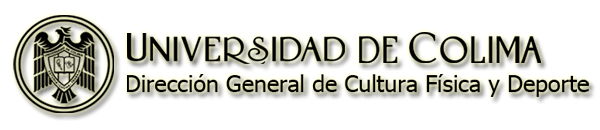 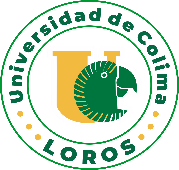 Liga EstudiantilFútbol Rápido Media Superior Tecomán Coordinador: Yuri Olaff Barbosa Meza, Cel. 313-106-77-41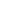    F o r m a t o    d e    I n s c r i p c i ó nLugar y fecha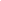 Nombre, Firma y Sello del 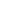 Director del PlantelNota:  Enviar el formato debidamente llenado en computadora, vía WhatsApp del miércoles 2 al viernes 11 de febrero de 2022 con el responsable de las ligas, Yuri Olaff Barbosa MezaMáximo 10 jugadores, mínimo 7.Formato debidamente firmado y sellado por el director del plantel.Junta previa el día 14 de febrero a las 9hrsNombre del Equipo: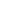 Rama: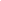 Facultad y/o Bachillerato: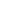 NombreNombreNo. CuentaSem./Gpo.1 ° 2 ° 3 ° 4 ° 5 ° 6 ° 7 ° 8 ° 9 ° 10 °    Delegado Titular: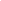 Teléfono: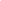    Delegado Suplente: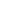 Teléfono: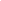 